Publicado en Alcobendas, Madrid  el 06/04/2021 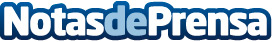 Consejos DEKRA para la temporada de las motos Cuando llega la primavera y aumentan las temperaturas, los motociclistas están ansiosos por sacar sus motos del garaje. Ahora que ha llegado la temporada, es hora de pensar en la seguridad vial. A continuación, los expertos de DEKRA en investigación de accidentes dan algunos consejos claveDatos de contacto:DEKRA EspañaDepartamento de Marketing+34635828804Nota de prensa publicada en: https://www.notasdeprensa.es/consejos-dekra-para-la-temporada-de-las-motos_1 Categorias: Internacional Nacional Viaje Motociclismo Sociedad Seguros http://www.notasdeprensa.es